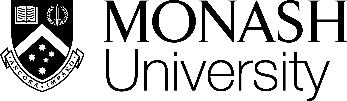 STUDENT INDUCTION CHECKLISTThe following items should be included in your induction into the organisation, preferably on your first day. Please check off the items below when they occur and inform your placement organiser of any items not covered within one week of the start of your placement. This list is not exhaustive and other topics may be covered, which you may note if you wish.  If your placement organisation has its own checklist, please ensure that all items below have been included.Signature:		Signature:		Placement Participant		Supervisor at Placement OrganisationName:		Name:	Date:		Date:	Please return to the placement organiser as soon as possible.Name of Student:Start date:Placement organisation:Placement organisation:Academic/Administrative Unit:Academic/Administrative Unit:Supervisor:Supervisor:Contact phone number:Contact phone number:Contact e-mail:Contact e-mail:IntroductionDateNature and structure of organisation, which may include:An outline of the workplace (and how it fits in to a larger workplace, if applicable)Who the person’s Manager/Supervisor isWho they will be working with Workplace consultation and communication methods, e.g. safety noticeboard location, HSRs, OHS CommitteeWorkplace specific requirements, which may include:Start and finish timesMeal/rest break detailsRequirements regarding phone callsPhotography rulesNotification of absencesSecurity access requirementsWork Environment & ActivitiesWork environment layout, including location of:Washing and toilet facilitiesDining facilitiesLocker/change rooms and where to store personal itemsProhibited or restricted areasWork area set up, which may include:Workstation setupEquipment to be usedManual handling proceduresHazards involved and control measuresDisplay screen equipment requirementsWork tasks and activities, which may include:Explanation of work tasks, hazards and control measuresHow to access risk assessments and safe work proceduresSpecific instructions regarding particular equipment to be usedManual handling and work at height activitiesChemical use and location of safety data sheetsSafety signagePersonal protective equipment (PPE) provision, use, training and replacement, which may include safety glasses, gloves or laundered itemsEmergency Information Emergency procedures, including: What to do in an emergency, how to obtain assistance (e.g. emergency phone numbers, special emergency phones, first aid officer locations)Details of any alarms (e.g. gas sensors, building alarms).  Location of emergency exits and assembly areaHow to report an incident or injury, which may include physical injuries, harassment or bullyingHow to report a hazardLocation of emergency equipment:Fire extinguishers, fire blanketsBreak glass alarmsFirst aid kits / roomEmergency showers and eye wash stationsOther issues: